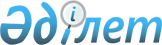 Абай аудандық мәслихатының 2021 жылғы 24 желтоқсандағы № 17/161 "2022-2024 жылдарға арналған аудандық маңызы бар қаланың, ауылдардың, кенттердің, ауылдық округтердің бюджеттері туралы" шешіміне өзгерістер енгізу туралы
					
			Мерзімі біткен
			
			
		
					Қарағанды облысы Абай аудандық мәслихатының 2022 жылғы 2 желтоқсандағы № 32/302 шешімі. Мерзімі өткендіктен қолданыс тоқтатылды
      Абай аудандық мәслихаты ШЕШТІ:
      1. Абай аудандық мәслихатының 2021 жылғы 24 желтоқсандағы 17 сессиясының № 17/161 "2022-2024 жылдарға арналған аудандық маңызы бар қаланың, ауылдардың, кенттердің, ауылдық округтердің бюджеттері туралы" шешіміне келесі өзгерістер енгізілсін:
      3 тармақ жаңа редакцияда жазылсын:
      "3. 2022-2024 жылдарға арналған Топар кентінің бюджеті 5, 6 және 7 қосымшаларға сәйкес, оның ішінде 2022 жылға келесі көлемдерде бекітілсін:
      1) кірістер – 319 998 мың теңге, оның ішінде:
      салықтық түсімдер – 83 677 мың теңге;
      салықтық емес түсімдер – 382 мың теңге;
      негізгі капиталды сатудан түсетін түсімдер – 4 482 мың теңге;
      трансферттердің түсімдері – 231 457 мың теңге;
      2) шығындар – 350 992 мың теңге;
      3) таза бюджеттік кредиттер – 0 мың теңге;
      бюджеттік кредиттер – 0 мың теңге;
      бюджеттік кредиттерді өтеу – 0 мың теңге;
      4) қаржылық активтерімен операциялар бойынша сальдо – 0 мың теңге, оның ішінде:
      қаржы активтерін сатып алу – 0 мың теңге;
      мемлекеттің қаржы активтерін сатудан түсетін түсімдер – 0 мың теңге;
      5) бюджет тапшылығы (профициті) – – 30 994 мың теңге;
      6) бюджет тапшылығын қаржыландыру (профицитін пайдалану) – 30 994 мың теңге:
      қарыздар түсімдері – 0 мың теңге;
      қарыздарды өтеу – 0 мың теңге;
      бюджет қаражаттарының пайдаланатын қалдықтары – 30 994 мың теңге.";
      көрсетілген шешімнің 5 қосымша осы шешімнің 1 қосымшасына сәйкес жаңа редакцияда жазылсын;
      2. Осы шешім 2022 жылдың 1 қаңтарынан бастап қолданысқа енгізіледі. 2022 жылға арналған Топар кентінің бюджеті
					© 2012. Қазақстан Республикасы Әділет министрлігінің «Қазақстан Республикасының Заңнама және құқықтық ақпарат институты» ШЖҚ РМК
				
      Абай аудандық мәслихатының хатшысы

Д. Сакенов
Абай аудандық мәслихатының
2022 жылғы 2 желтоқсандағы
№ 32/302 шешіміне
1 қосымшаАбай аудандық мәслихатының
2021 жылғы 24 желтоқсандағы
№ 17/161 шешіміне
5 қосымша
Санаты
Санаты
Санаты
Санаты
Сома (мың теңге)
Сыныбы
Сыныбы
Сыныбы
Сома (мың теңге)
Кіші сыныбы
Кіші сыныбы
Сома (мың теңге)
Атауы
Сома (мың теңге)
1
2
3
4
5
І. Кірістер
319 998
1
Салықтық түсімдер
83 677
01
Табыс салығы
2 567
2
Жеке табыс салығы
2 567
04
Меншікке салынатын салықтар
78 087
1
Мүлікке салынатын салықтар
1 543
3
Жер салығы
55 157
4
Көлік құралдарына салынатын салық
21 387
05
Тауарларға, жұмыстарға және көрсетілетін қызметтерге салынатын iшкi салықтар 
3 023
3
Табиғи және басқа да ресурстарды пайдаланғаны үшiн түсетiн түсiмдер
2 965
4
Кәсiпкерлiк және кәсiби қызметтi жүргiзгенi үшiн алынатын алымдар
58
2
Салықтық емес түсімдер
382
01
Мемлекеттік меншіктен түсетін кірістер
382
5
Мемлекет меншігіндегі мүлікті жалға беруден түсетін кірістер
382
3
Негізгі капиталды сатудан түсетін түсімдер
4 482
01
Мемлекеттік мекемелерге бекітілген мемлекеттік мүлікті сату
3 438
1
Мемлекеттік мекемелерге бекітілген мемлекеттік мүлікті сату
3 438
03
Жердi және материалдық емес активтердi сату
1 044
1
Жерді сату
758
2
Материалдық емес активтерді сату
286
4
Трансферттердің түсімдері
231 457
02
Мемлекеттік басқарудың жоғары тұрған органдарынан түсетін трансферттер
231 457
3
Аудандардың (облыстық маңызы бар қаланың) бюджетінен трансферттер
231 457
Функционалдық топ
Функционалдық топ
Функционалдық топ
Функционалдық топ
Функционалдық топ
Сома (мың теңге)
Кіші функция
Кіші функция
Кіші функция
Кіші функция
Сома (мың теңге)
Бюджеттік бағдарламалардың әкімшісі
Бюджеттік бағдарламалардың әкімшісі
Бюджеттік бағдарламалардың әкімшісі
Сома (мың теңге)
Бағдарлама
Бағдарлама
Сома (мың теңге)
Атауы
Сома (мың теңге)
1
2
3
4
5
6
ІІ.Шығындар
350 992
01
Жалпы сипаттағы мемлекеттiк көрсетілетін қызметтер
88 125
1
Мемлекеттiк басқарудың жалпы функцияларын орындайтын өкiлдi, атқарушы және басқа органдар
80 644
124
Аудандық маңызы бар қала, ауыл, кент, ауылдық округ әкімінің аппараты
80 644
001
Аудандық маңызы бар қала, ауыл, кент, ауылдық округ әкімінің қызметін қамтамасыз ету жөніндегі қызметтер
79 294
022
Мемлекеттік органның күрделі шығыстары
1 350
2
Қаржылық қызмет
7 481
124
Аудандық маңызы бар қала, ауыл, кент, ауылдық округ әкімінің аппараты
7 481
053
Аудандық маңызы бар қаланың, ауылдың, кенттің, ауылдық округтің коммуналдық мүлкін басқару
7 481
07
Тұрғын үй- коммуналдық шаруашылық
209 079
2
Коммуналдық шаруашылық
10 000
124
Аудандық маңызы бар қала, ауыл, кент, ауылдық округ әкімінің аппараты
10 000
014
Елді мекендерді сумен жабдықтауды ұйымдастыру
10 000
3
Елді-мекендерді көркейту
199 079
124
Аудандық маңызы бар қала, ауыл, кент, ауылдық округ әкімінің аппараты
199 079
008
Елді мекендердегі көшелерді жарықтандыру
30 116
009
Елді мекендердің санитариясын қамтамасыз ету
660
011
Елді мекендерді абаттандыру мен көгалдандыру
168 303
12
Көлiк және коммуникация
16 598
1
Автомобиль көлiгi
16 598
124
Аудандық маңызы бар қала, ауыл, кент, ауылдық округ әкімінің аппараты
16 598
013
Аудандық маңызы бар қалаларда, ауылдарда, кенттерде, ауылдық округтерде автомобиль жолдарының жұмыс істеуін қамтамасыз ету
16 598
14
Борышқа қызмет көрсету
6 840
1
Борышқа қызмет көрсету
6 840
124
Аудандық маңызы бар қала, ауыл, кент, ауылдық округ әкімінің аппараты
6 840
042
Қаладағы ауданның, аудандық маңызы бар қаланың, ауылдың, кенттің, ауылдық округ әкімі аппаратының аудандық (облыстық маңызы бар қаланың) бюджеттен қарыздар бойынша сыйақылар мен өзге де төлемдерді төлеу бойынша борышына қызмет көрсету 
6 840
15
Трансферттер
30 350
1
Трансферттер
30 350
124
Аудандық маңызы бар қала, ауыл, кент, ауылдық округ әкімінің аппараты
30 350
048
Пайдаланылмаған (толық пайдаланылмаған) нысаналы трансферттерді қайтару
30 350
ІІІ. Таза бюджеттік кредиттеу
0 
Бюджеттік кредиттер
0
Санаты
Санаты
Санаты
Санаты
Сома (мың теңге)
Сыныбы
Сыныбы
Сыныбы
Сома (мың теңге)
Кіші сыныбы
Кіші сыныбы
Сома (мың теңге)
Атауы
Сома (мың теңге)
1
2
3
4
5
5
Бюджеттік кредиттерді өтеу
0
01
Бюджеттік кредиттерді өтеу
0
1
Мемлекеттік бюджеттен берілген бюджеттік кредиттерді өтеу
0
Функционалдық топ
Функционалдық топ
Функционалдық топ
Функционалдық топ
Функционалдық топ
Сома (мың теңге)
Кіші функция
Кіші функция
Кіші функция
Кіші функция
Сома (мың теңге)
Бюджеттік бағдарламалардың әкімшісі
Бюджеттік бағдарламалардың әкімшісі
Бюджеттік бағдарламалардың әкімшісі
Сома (мың теңге)
Бағдарлама
Бағдарлама
Сома (мың теңге)
Атауы
Сома (мың теңге)
1
2
3
4
5
6
IV. Қаржы активтерімен операциялар бойынша сальдо 
0
Қаржы активтерін сатып алу 
0
Мемлекеттің қаржы активтерін сатудан түсетін түсімдер
0
Функционалдық топ
Функционалдық топ
Функционалдық топ
Функционалдық топ
Функционалдық топ
Сома (мың теңге)
Кіші функция
Кіші функция
Кіші функция
Кіші функция
Сома (мың теңге)
Бюджеттік бағдарламалардың әкімшісі
Бюджеттік бағдарламалардың әкімшісі
Бюджеттік бағдарламалардың әкімшісі
Сома (мың теңге)
Бағдарлама
Бағдарлама
Сома (мың теңге)
Атауы
Сома (мың теңге)
1
2
3
4
5
6
V. Бюджет тапшылығы (профициті)
- 30 994
VІ. Бюджет тапшылығын қаржыландыру (профицитін пайдалану)
30 994
Қарыздар түсімдері
0
Қарыздарды өтеу
0
Бюджет қаражаттарының пайдаланылатын қалдықтары
30 994